NEW OR MODIFIED RADIATION TREATMENT (RT)-PROTOCOL INTAKE FORMFor additional information related to this work, please feel free to contact the Radiation Treatment Program at OH-CCO_RadiationQBP@ontariohealth.caAPPENDIX 1: New RT-Protocol Process and Timeline
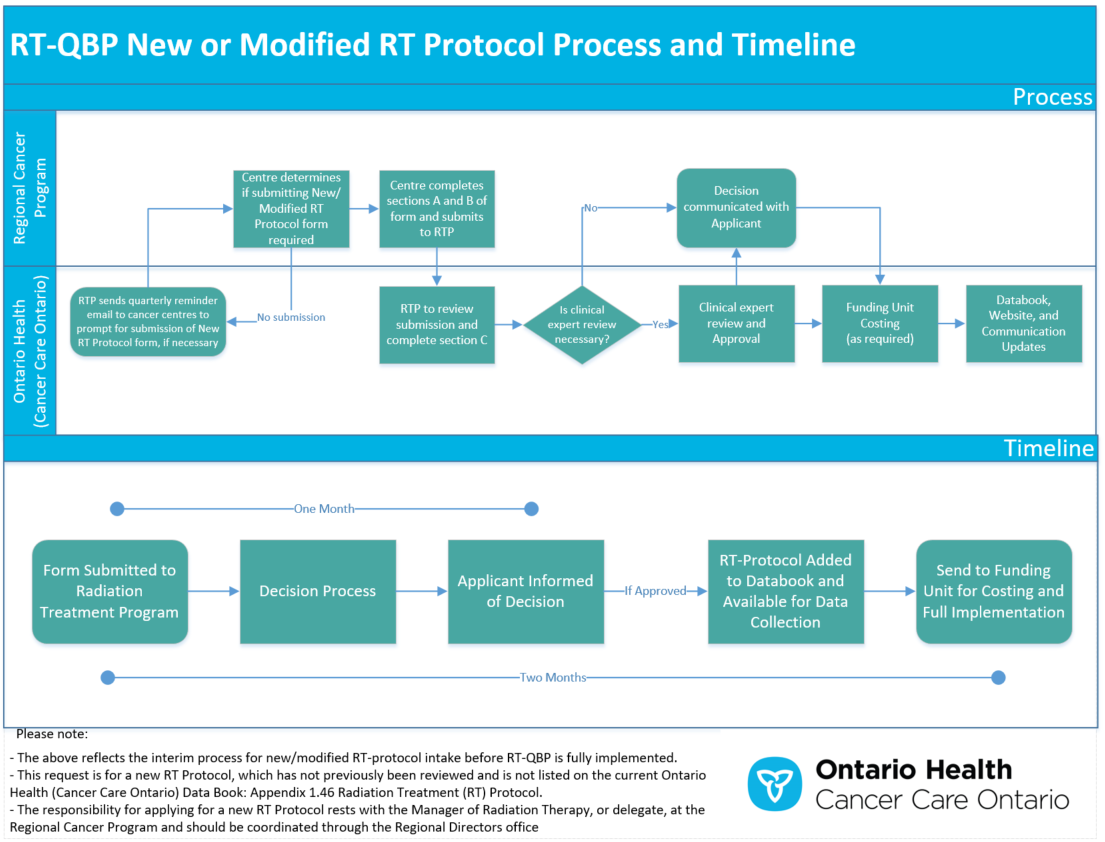 SECTION C: ASSESSMENT OF NEW OR MODIFIED RADIATION TREATMENT(RT)-PROTOCOL SUBMISSIONCOMPLETED BY ONTARIO HEALTH (CANCER CARE ONTARIO)InstructionsThe purpose of this form is to assess whether a new or modified RT-Protocol for a specific disease site can be publicly funded and assess the funding rate.  The request will be reviewed by the Radiation Treatment Program and Funding Unit, and other groups, where appropriate at Cancer Care Ontario (Ontario Health). Prior to completing the form, please ensure the following:This request is for a new or modified RT-Protocol:A net new RT-Protocol refers to a protocol that has not previously been reviewed and is not listed on the current Ontario Health (Cancer Care Ontario) Data Book (Appendix 1.46 Radiation Treatment (RT)-Protocol).A modified RT-Protocol refers to a protocol that exists on the current Ontario Health (Cancer Care Ontario) Databook (Appendix 1.46 Radiation Treatment (RT)-Protocol) but requires modification to substitute an existing protocol.Submission process has been reviewed (Appendix 1)Submission is for one new or modified RT-protocolSubmission instructions: Submitting centre to complete Sections A and B of this form and submit by email to OH-CCO_RadiationQBP@ontariohealth.caAny applicable supporting documentation (i.e. publications) may be submitted by email along with this completed form.Sections A and B are required sections and must be completed by the Manager of Radiation Therapy, or delegate (in discussion with the Head of Radiation Oncology and Medical Physics)Please Note: The responsibility for filling out this form rests with the Manager of Radiation Therapy, or delegate, at the Regional Cancer Program and should be coordinated through the Regional Directors officeSECTION A: SUBMITTING CENTRE INFORMATIONSECTION A: SUBMITTING CENTRE INFORMATIONNote: One submission per one new/modified RT-protocol required Note: One submission per one new/modified RT-protocol required Date: Manager of Radiation Therapy Name:E-mail: Phone Number: Submitting Treatment Centre: Delegate Contact Details on behalf of the Head of Radiation Therapy – as requiredDelegate Contact Details on behalf of the Head of Radiation Therapy – as requiredName & Title: E-mail: Phone Number:SECTION B: RT-PROTOCOL INFORMATIONSECTION B: RT-PROTOCOL INFORMATIONSECTION B: RT-PROTOCOL INFORMATIONSECTION B: RT-PROTOCOL INFORMATIONSECTION B: RT-PROTOCOL INFORMATIONSECTION B: RT-PROTOCOL INFORMATIONSECTION B: RT-PROTOCOL INFORMATIONSECTION B: RT-PROTOCOL INFORMATIONIntent of Submission:
Are you submitting a net new protocol or modifying an existing protocol?Comments Comments Comments Protocol Name:Disease Site (Clinical Practice Group): If disease site is not listed please specify:
If disease site is not listed please specify:
If disease site is not listed please specify:
Sub-Disease Site (Clinical Practice Subgroup):Body Region(s) Treated:
Use ALR codes for describing
If multi-phase please provide for Phase 1,2 etc.Region(s)Additional Region(s)Region(s)Additional Region(s)Region Groups(s)Region Groups(s)Region Groups(s)DescriptionDescriptionModality: (Treatment Technique)Additional Modalities:
Additional Modalities:
Additional Modalities:
Additional Modalities:
Treatment Intent: RT-Protocol Description:Dose Range: (Gy) (per phase as applicable): Fraction Range: (per phase as applicable): Boost Dose (Gy) and Fractionation Range (per phase as applicable):Dose per FractionSingle or Multi-Phase Treatment:Comments:Comments:Comments:Comments:Quality Expectations:
Please identify possible quality expectations relevant to this treatment protocol, if not already identified for this disease site in the RT-QBP Quality Expectations Document:  Example: Tangent beams should be delineated to minimize the dose to the heart (ALARA)Describe Level of Clinical Evidence 
Ex. Clinical trial level 2, publication/guideline document, protocol with a significant course count in the province, protocol has a significantly higher cost than current standard of care and should be considered separate etc.Describe Level of Clinical Evidence 
Ex. Clinical trial level 2, publication/guideline document, protocol with a significant course count in the province, protocol has a significantly higher cost than current standard of care and should be considered separate etc.Describe Level of Clinical Evidence 
Ex. Clinical trial level 2, publication/guideline document, protocol with a significant course count in the province, protocol has a significantly higher cost than current standard of care and should be considered separate etc.Describe Level of Clinical Evidence 
Ex. Clinical trial level 2, publication/guideline document, protocol with a significant course count in the province, protocol has a significantly higher cost than current standard of care and should be considered separate etc.Describe Level of Clinical Evidence 
Ex. Clinical trial level 2, publication/guideline document, protocol with a significant course count in the province, protocol has a significantly higher cost than current standard of care and should be considered separate etc.Describe Level of Clinical Evidence 
Ex. Clinical trial level 2, publication/guideline document, protocol with a significant course count in the province, protocol has a significantly higher cost than current standard of care and should be considered separate etc.Describe Level of Clinical Evidence 
Ex. Clinical trial level 2, publication/guideline document, protocol with a significant course count in the province, protocol has a significantly higher cost than current standard of care and should be considered separate etc.Describe Level of Clinical Evidence 
Ex. Clinical trial level 2, publication/guideline document, protocol with a significant course count in the province, protocol has a significantly higher cost than current standard of care and should be considered separate etc.Describe the Level of Clinical Evidence or change in practice required that supports the new/modified RT-protocol. Provide detail in the following sub-categories as applicable: Clinical evidence:


Guideline/Publication: Guideline/Publication: Guideline/Publication: Data Supporting Regular Use in Province:
Data Supporting Regular Use in Province:

Cost Factors:

Introduction of new technology (ex. Imaging technique/planning criteria/capital equipment)Introduction of new technology (ex. Imaging technique/planning criteria/capital equipment)Introduction of new technology (ex. Imaging technique/planning criteria/capital equipment)Introduction of new technology (ex. Imaging technique/planning criteria/capital equipment)Introduction of new technology (ex. Imaging technique/planning criteria/capital equipment)Introduction of new technology (ex. Imaging technique/planning criteria/capital equipment)Introduction of new technology (ex. Imaging technique/planning criteria/capital equipment)Rationale for New or Modified RT-Protocol:Additional Detail on the Level of Clinical Evidence: Ex. Publication Title etc.Anticipated Start Date (DD/MM/YYYY): Estimated Volume/Year at your Centre 
(if available):Additional Comments: SECTION C: ASSESSMENT OF RT PROTOCOL FOR RADITION TREATMENT PROGRAM, ONTARIO HEALTH (CCO) USE ONLY SECTION C: ASSESSMENT OF RT PROTOCOL FOR RADITION TREATMENT PROGRAM, ONTARIO HEALTH (CCO) USE ONLY SECTION C: ASSESSMENT OF RT PROTOCOL FOR RADITION TREATMENT PROGRAM, ONTARIO HEALTH (CCO) USE ONLY SECTION C: ASSESSMENT OF RT PROTOCOL FOR RADITION TREATMENT PROGRAM, ONTARIO HEALTH (CCO) USE ONLY SECTION C: ASSESSMENT OF RT PROTOCOL FOR RADITION TREATMENT PROGRAM, ONTARIO HEALTH (CCO) USE ONLY SECTION C: ASSESSMENT OF RT PROTOCOL FOR RADITION TREATMENT PROGRAM, ONTARIO HEALTH (CCO) USE ONLY SECTION C: ASSESSMENT OF RT PROTOCOL FOR RADITION TREATMENT PROGRAM, ONTARIO HEALTH (CCO) USE ONLY SECTION C: ASSESSMENT OF RT PROTOCOL FOR RADITION TREATMENT PROGRAM, ONTARIO HEALTH (CCO) USE ONLY SECTION C: ASSESSMENT OF RT PROTOCOL FOR RADITION TREATMENT PROGRAM, ONTARIO HEALTH (CCO) USE ONLY SECTION C: ASSESSMENT OF RT PROTOCOL FOR RADITION TREATMENT PROGRAM, ONTARIO HEALTH (CCO) USE ONLYDate Received:Eligibility CriteriaDoes Submission Require Clinical Expert Review Beyond RTP/Provincial Head, RT (CCO)Does Submission Require Clinical Expert Review Beyond RTP/Provincial Head, RT (CCO)Does Submission Require Clinical Expert Review Beyond RTP/Provincial Head, RT (CCO)Does Submission Require Clinical Expert Review Beyond RTP/Provincial Head, RT (CCO)Does Submission Require Clinical Expert Review Beyond RTP/Provincial Head, RT (CCO)Does Submission Require Clinical Expert Review Beyond RTP/Provincial Head, RT (CCO)Does Submission Require Clinical Expert Review Beyond RTP/Provincial Head, RT (CCO)Does Submission Require Clinical Expert Review Beyond RTP/Provincial Head, RT (CCO)Does Submission Require Clinical Expert Review Beyond RTP/Provincial Head, RT (CCO)Does Submission Require Clinical Expert Review Beyond RTP/Provincial Head, RT (CCO)Date of AssessmentFiscal YearCriteria for Clinical Expert Panel Review Substantial Change in Practice: Substantial Change in Practice: Substantial Change in Practice: Substantial Change in Practice: Substantial Change in Practice: Substantial Change in Practice: Substantial Change in Practice: Substantial Change in Practice: Comments/Other:  Evaluation of Level of Clinical Evidence:Clinical evidence:
Clinical evidence:
Guideline/Publication: Guideline/Publication: Guideline/Publication: Data Supporting Regular Use in Province:
Data Supporting Regular Use in Province:
Data Supporting Regular Use in Province:
Cost Factors:
Evaluation of Level of Clinical Evidence:Introduction of new technology (ex. Imaging technique/planning criteria/capital equipment)
 Introduction of new technology (ex. Imaging technique/planning criteria/capital equipment)
 Introduction of new technology (ex. Imaging technique/planning criteria/capital equipment)
 Introduction of new technology (ex. Imaging technique/planning criteria/capital equipment)
 Introduction of new technology (ex. Imaging technique/planning criteria/capital equipment)
 Introduction of new technology (ex. Imaging technique/planning criteria/capital equipment)
 Introduction of new technology (ex. Imaging technique/planning criteria/capital equipment)
 Introduction of new technology (ex. Imaging technique/planning criteria/capital equipment)
 Introduction of new technology (ex. Imaging technique/planning criteria/capital equipment)
 Rationale for the New or Modified RT-ProtocolAdditional Comments on Level of Clinical Evidence:Benefits of the RT ProtocolThere is an unmet clinical need:Yes No No N/A N/A N/A Comments Comments Comments There is clinically meaningful benefit:Yes No No N/A N/A N/A Comments Comments Comments The protocol will improve a patient’s quality of life (less toxicity, reduced disease-related symptoms) or not cause a significant decrement in quality of life:Yes No No N/A N/A N/A Comments Comments Comments The new protocol will reduce health system pressures and is otherwise clinically equivalent (effectiveness, safety)The new protocol will reduce health system pressures and is otherwise clinically equivalent (effectiveness, safety)The new protocol will reduce health system pressures and is otherwise clinically equivalent (effectiveness, safety)The new protocol will reduce health system pressures and is otherwise clinically equivalent (effectiveness, safety)The new protocol will reduce health system pressures and is otherwise clinically equivalent (effectiveness, safety)The new protocol will reduce health system pressures and is otherwise clinically equivalent (effectiveness, safety)The new protocol will reduce health system pressures and is otherwise clinically equivalent (effectiveness, safety)The new protocol will reduce health system pressures and is otherwise clinically equivalent (effectiveness, safety)The new protocol will reduce health system pressures and is otherwise clinically equivalent (effectiveness, safety)The new protocol will reduce health system pressures and is otherwise clinically equivalent (effectiveness, safety)The new protocol will increase the efficiency or reduce workload of the cancer treatment facility:Yes No No N/A N/A N/A Comments Comments Comments The new protocol is less costly than the comparator it could replace:Yes No No N/A N/A N/A Comments Comments Comments The new protocol provides patients with an option when the standard treatment cannot be used:Yes No No N/A N/A N/A Comments Comments Comments Overall Assessment of Level of Clinical Evidence: Comments for Funding Team:New RT Protocol Name:RT_PROTOCOL_CDRT_PROTOCOL_CDRT_PROTOCOL_CDRT_PROTOCOL_CDRT_PROTOCOL_DESCRT_PROTOCOL_DESCRT_PROTOCOL_DESCRT_PROTOCOL_SHORT_CDRT_PROTOCOL_SHORT_CDNew RT Protocol Name:Indications (Optional)Submission Assessment Result: If other, please specifyIf other, please specifyRT-QBP Reviewers Sign-Off: 
(Ex. RTP team/CQLs/Clinical Disease Site Experts etc.)Comments: Date Approved: